Publicado en  el 30/01/2017 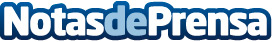 Radiografía del mercado hipotecario español: pasado, presente y futuroEl Instituto Nacional de Estadística ha publicado su Estadística de Hipotecas con datos del 2016, cosa que permite estudiar este sector, analizar el presente, compararlo con el pasado e intentar establecer hipótesis sobre su evolución en el futuro.Datos de contacto:Nota de prensa publicada en: https://www.notasdeprensa.es/radiografia-del-mercado-hipotecario-espanol Categorias: Nacional Finanzas http://www.notasdeprensa.es